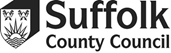 Who are we?We are a specialised service, who work with families in their homes to meet the behavioural needs of children and young people with learning disabilities in Suffolk, we are a team made up of Nurses, Support Workers and Business Support Officers.What is an initial health assessment appointment?A 60 -90 minute appointment with you.By video/ telephone call or in your home. A genogram (family tree) & consent forms will also be completed. The assessment will show what kind of help you and your child/young person needs.How can you prepare for the assessment?Think about what concerns you would like help with or what you would like to achieve from working with us.You might like to write down some of your current worries and concerns.Have any reports/information readily available, list of medications, dates of diagnosis, list of professionals involved etc.Think about what your child/young person might say.What support can you expect from the team?We will work collaboratively with you this means we will ask what outcomes you/child/young person wish to achieve.Direct support with your family which could include your child/young person.We will agree an ‘up to number’ of sessions with you within your care plan.  This will be regularly reviewed.Sessions can take place at home/school/wider community/short break services or as group work. What happens to your child’s information?We will explain what confidentiality means and how your child/young person’s information is used before you share anything with us.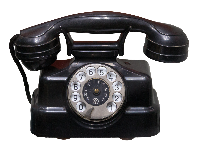 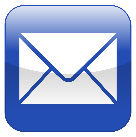 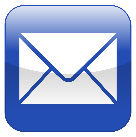 How can you get in touch?East base                                           West baseAllington Clinic                                    Child Health Centre427 Woodbridge Road                        Hospital RdIpswich  IP4 4ER                                 Bury St Edmunds IP33 3NDTel: 01473 264801                             Tel: 01284 741777Or by email  LDNursingTeam@suffolk.gov.uk Our webpage      please click here for information on the services we provide